Submitted by: ___________________________________	IRRT Subcommittee: __________________________Email: ________________________________________________Program title: Program description (75 words):Description for Online Conference Scheduler (This can be longer than the printed Program description, or the same)Preferred Day (please rate by first, second and third choices)________ Saturday		________ Sunday 		________ MondayPreferred Meeting Time (please rate by first, second and third choices)  Estimated Attendance: _________AV equipment needed:___ Laptop___ LCD Projector ___ Screen___ Microphone (for programs only)___ Other: _______________________________________(must be approved by IRRT or IRC Chair)Category (Please choose ONE)Books and Authors Career Development Core Values Community Relationships Customer and User Expectations E-Book and collections Library Leadership Expectations-Staff and Boards Library Workforce Physical and Virtual Space Services Systems and TechnologyTeaching and Learning Updates/BriefingsTAGS: Subject (Please choose up to 5 subjects) Accessibility (ADA-compliance) Accreditation Acquisitions Administration and Management Adult Services Advocacy Archives Assessment and Evaluation Budget Planning and Finance Buildings and Facilities Career Advice Cataloging Children's Literature Children's Services Civic Engagement Collection Development Continuing Education Copyright Digital Libraries Digitization Disaster Planning Distance Learning Diversity Ebooks Electronic Resources Emerging Technologies Equity of Access Ethics Facilitation Foundations Friends Groups Funding Fundraising Games and Gaming Genealogy Geospatial Data and Services Government Documents & Information Guidelines and Standards Human Resources Independent Librarians Information Commons Information Literacy Institutional Repositories Instruction Integrated Library Systems (ILS) Intellectual Freedom Intellectual Property International Issues Knowledge Management Leadership Learning Commons Legislation Librarianship Library School Education Literacy Marketing Mentoring Metadata Multicultural Services Networking New ALA Members Organizational Change Outreach Services Outsourcing Partnerships Personnel and Staffing Popular Culture Preservation Privacy Professional Development Project Management Public Programs Public Relations Public Services RDA Readers' Advisory Recruitment Reference Services Research and Statistics Resource Sharing Rural and Small Libraries Scholarly Communication Serials Social Change Social Media & Networks Special Collections Special Needs Populations Strategic Planning Support Staff Technical Services Technology Training Transforming Libraries Trends and Forecasting Trustees Urban Libraries Virtual Communities and Libraries Young Adult Literature Young Adult Services Youth Services Audience (choose all that may apply) All Native Academic Nonprofit Association Prison Library Community College Public Consortium Regional System Corporate Research Library Elementary School Retired Federal Rural Government School / Media Center High School Seeking employment Information-related organization Special Joint Use State Library Law Student Library School Tribal Medical Undergraduate Middle School Urban Museum Other LIST OF SPEAKERS (must include each speaker’s email address):SPEAKER 1:First name: 
Last name: 
Job Title: 
Organization/Institution: 
City, State, Country: 
EMAIL: SPEAKER 2:First name: 
Last name: 
Job Title: 
Organization/Institution: 
City, State, Country: 
EMAIL: SPEAKER 3:First name: 
Last name: 
Job Title: 
Organization/Institution: 
City, State, Country: 
EMAIL: SPEAKER 4:First name: 
Last name: 
Job Title: 
Organization/Institution: 
City, State, Country: 
EMAIL: 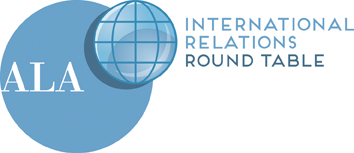 Request for Annual Conference Programs for IRRT CommitteesAll programs must be approved by the IRRT Board.  Deadlines:  Sept. 1:      Submit request to IRRT Executive Board Oct. 1:       Approved meetings sent to IRO March 1:    Submit changes to description and title March 20:  Submit names of speakers (for Program Book only)________ 8:30 – 10:00am (available only on Monday) _______ 3:00 – 4:00pm________ 10:30 – 11:30am (available only on Monday)_______ 4:30 - 5:30pm ________ 1:00 – 2:30 pm	